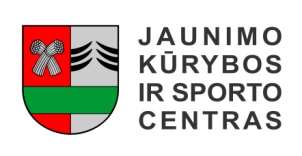 ŠAKIŲ RAJONO SAVIVALDYBĖS JAUNIMO KŪRYBOS IR SPORTO CENTRASBiudžetinė įstaiga, V. Kudirkos g. 64, LT-71124, tel. (8345) 60187, el. p. administracija@sakiujksc.lt Duomenys kaupiami ir saugomi Juridinių asmenų registre, kodas 190824054, PVM mokėtojo kodas LT100006169918Šakių rajono bendrojo ugdymo mokyklų 2006 m. gimimo ir jaunesnių moksleivių „DRĄSŪS, STIPRŪS, VIKRŪS“ estafečių varžybų rezultataiData: 2019 03 07Vieta: Šakių Varpo mokyklaOrganizatorius: Šakių JKSCVaržybų dalyviai: Šakių rajono bendrojo ugdymo mokyklų 2006 m. gimimo ir jaunesnių mokinių komandos. Vienos  komandos  sudėtis  –  6  mergaitės,  6  berniukai,  2  atsarginiai  (1  mergaitė  ir  1 berniukas) ir 1 mokytojas. Apdovanojimai: komandos, užėmusios prizines vietas  apdovanojamos taurėmis, o komandų nariai – medaliais. Varžybų vyr. teisėjas: Lukšių V. Grybo gimnazijos vyresnysis mokytojas Vitas Petkūnas.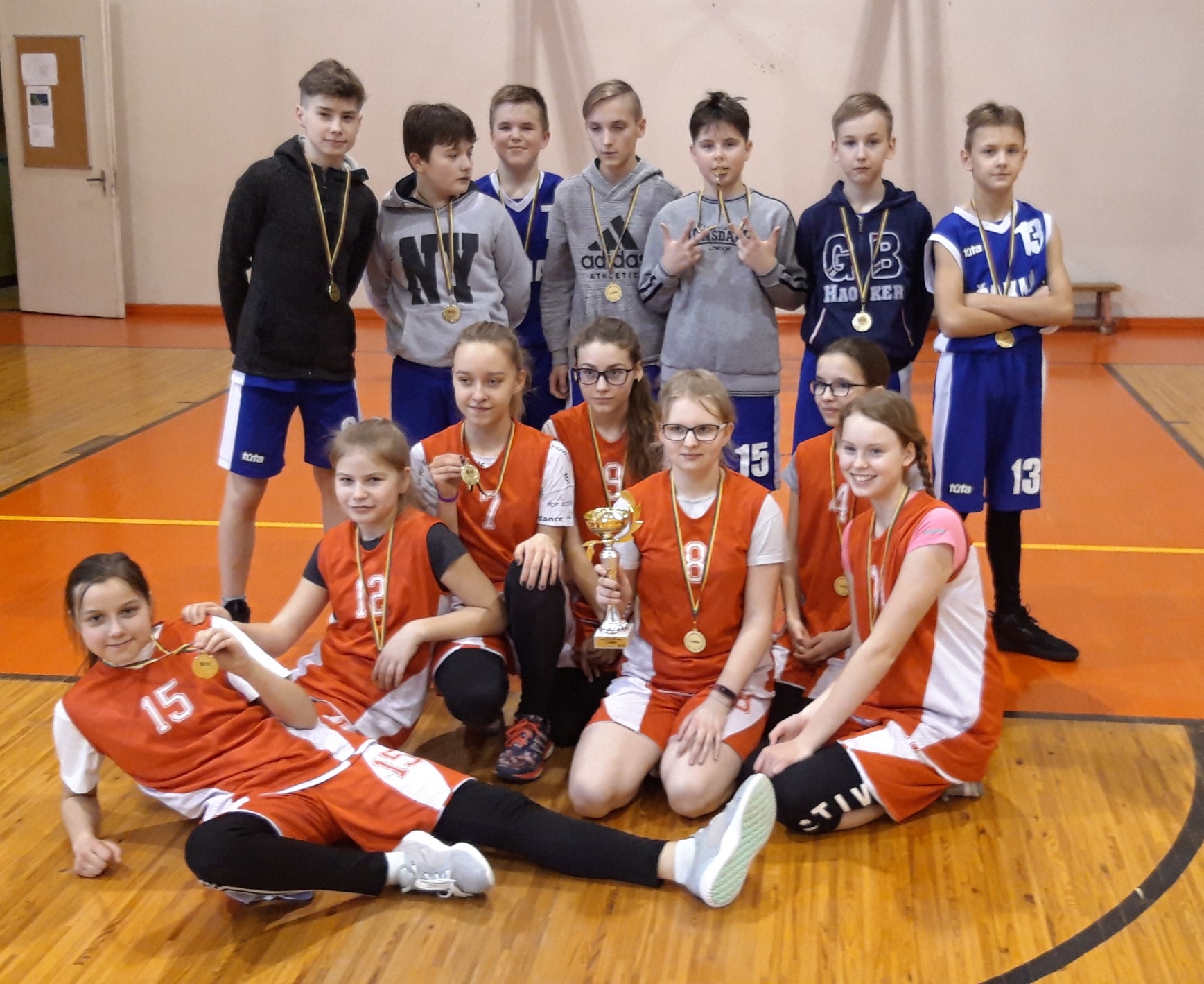 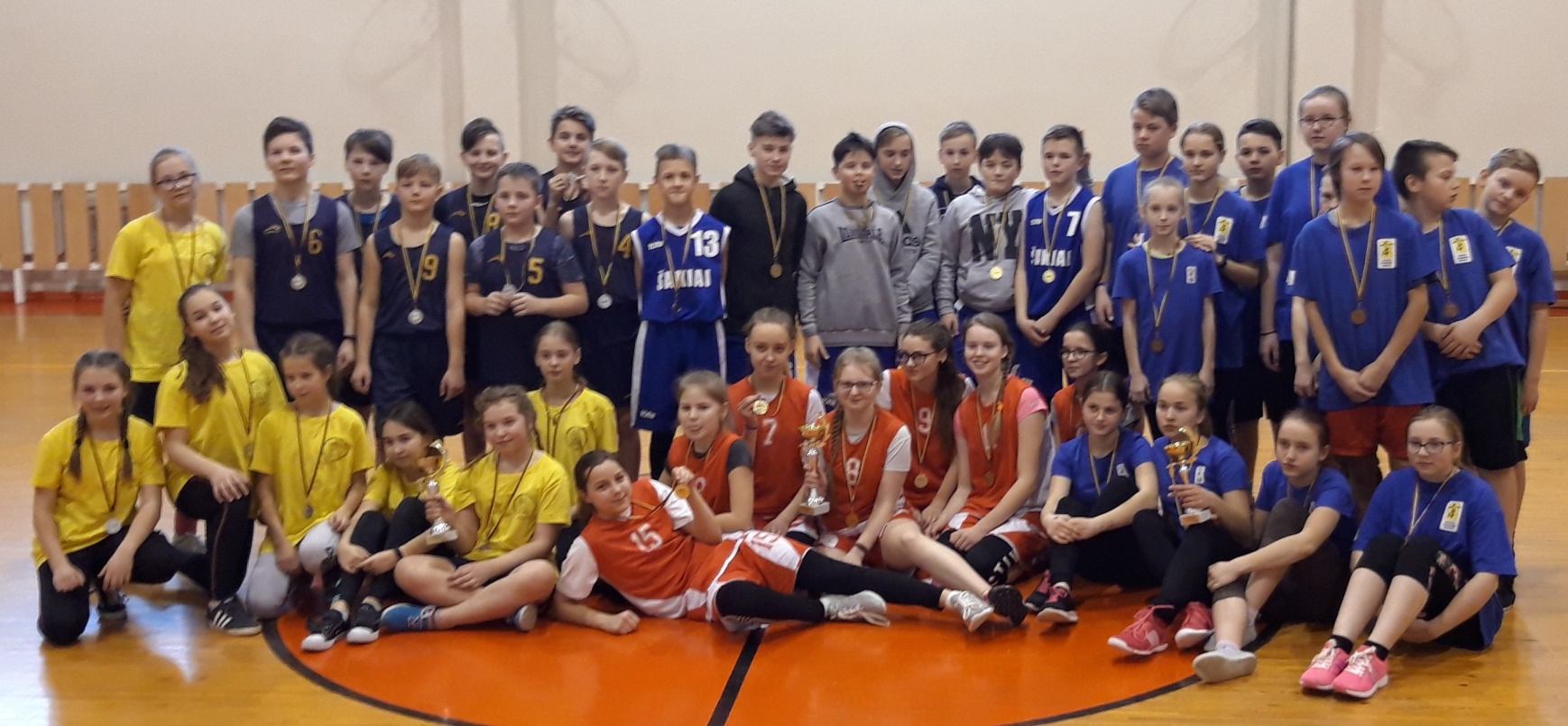 	Mokinius varžyboms paruošė: Rasa Matusienė ir Algirdas Ulinskas (Šakių „Varpo“ mokykla), Vitas Petkūnas (Lukšių Vinco Grybo gimnazija), Vytautas Strokas ir Aurelijus Marčiulionis (Sintautų pagrindinė mokykla).Parengė,Vitalija Gudzinevičienė,Šakių rajono Jaunimo kūrybos ir sporto centrodirektoriaus pavaduotoja moksleivių sportuiEil. Nr.MokyklaKamuolio varymas apie kliūtisŠuoliukai per suoliukaiŠuoliukai su kamuoliuGrindų riedulio „slalomas“Futbolo slalomasGreičio estafetėSnaiperiaiSnaiperiaiViso taškųUžimta vieta1Šakių „Varpo“ mokykla3:51,211:53,311:50,512:15,312:18,8156,712:21,3112 metimų712Lukšių Vinco Grybo gimnazija3:10,022:02,021:55,022:31,022:45,021:01,023:02,0212 metimų1423Sintautų pagrindinė mokykla3:22,932:19,532:05,733:00,732:48,931:06,033:50,836 metimai213